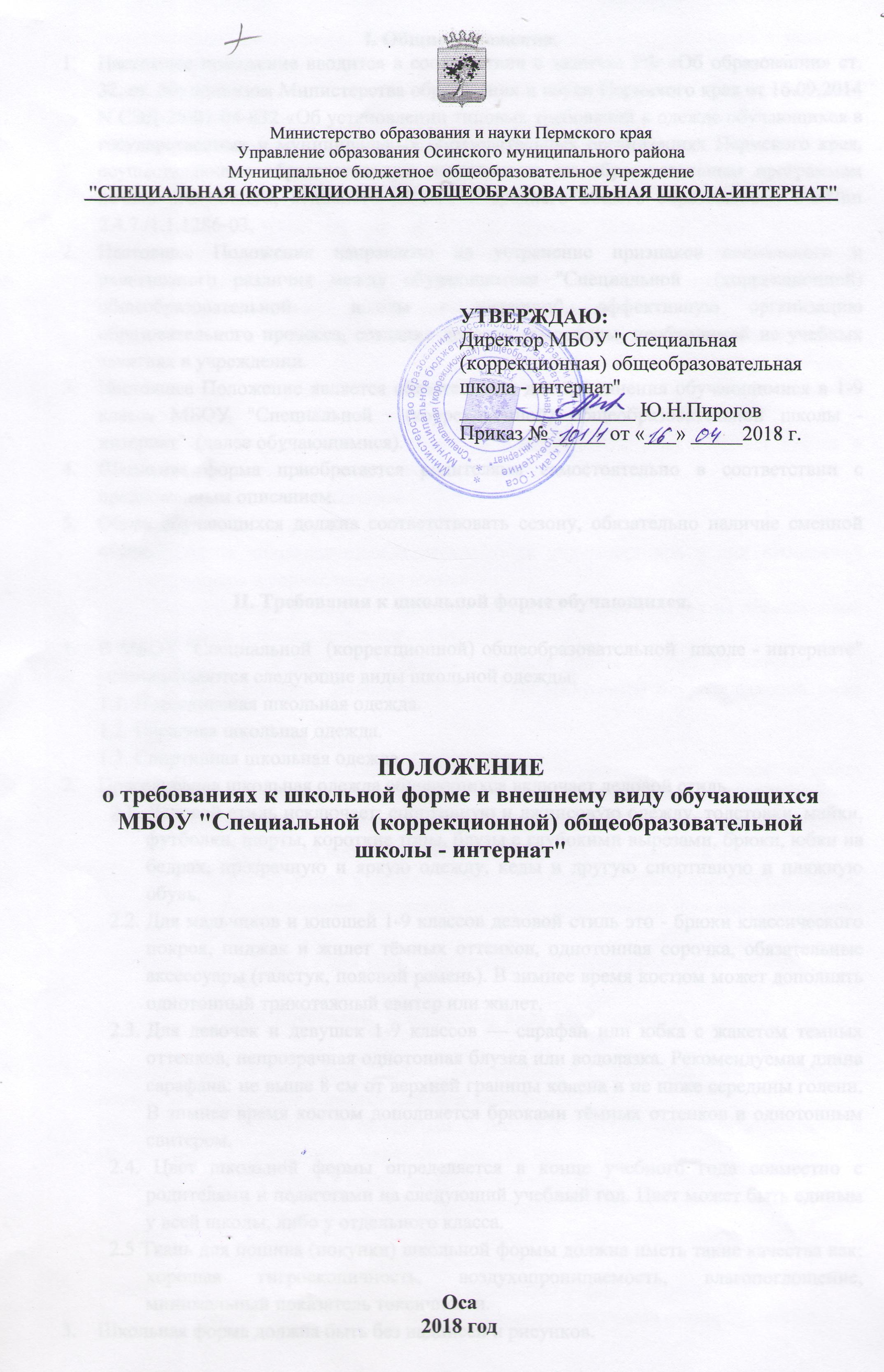 I. Общие положения.1.	Настоящее положение вводится в соответствии с законом РФ «Об образовании» ст. 32, ст. 50; приказом Министерства образования и науки Пермского края от 16.09.2014 N СЭД-26-01-04-832 «Об установлении типовых требований к одежде обучающихся в государственных и муниципальных образовательных организациях Пермского края, осуществляющих образовательную деятельность по образовательным программам начального общего, основного общего и среднего общего образования», СанПин 2.4.7./1.1.1286-03.2.	Настоящее Положение направлено на устранение признаков социального и религиозного различия между обучающимися "Специальной  (коррекционной) общеобразовательной  школы - интернат", эффективную организацию образовательного процесса, создание деловой атмосферы, необходимой на учебных занятиях в учреждении.3.	Настоящее Положение является обязательным для исполнения обучающимися в 1-9 класса МБОУ "Специальной  (коррекционной) общеобразовательной школы - интернат"  (далее обучающимися).4.	Школьная форма приобретается родителями самостоятельно в соответствии с предложенным описанием.5.	Обувь обучающихся должна соответствовать сезону, обязательно наличие сменной обуви.II. Требования к школьной форме обучающихся.1.	В МБОУ "Специальной  (коррекционной) общеобразовательной  школе - интернате"   устанавливаются следующие виды школьной одежды:1.1.	Повседневная школьная одежда.1.2.	Парадная школьная одежда.1.3.	Спортивная школьная одежда.2.	Повседневная школьная одежда обучающихся включает деловой стиль. 2.1. Деловой стиль исключает: спортивную и джинсовую одежду, толстовки, майки, футболки, шорты, короткие топы, блузы с глубокими вырезами, брюки, юбки на бедрах, прозрачную и яркую одежду, кеды и другую спортивную и пляжную обувь. 2.2.	Для мальчиков и юношей 1-9 классов деловой стиль это - брюки классического покроя, пиджак и жилет тёмных оттенков, однотонная сорочка, обязательные аксессуары (галстук, поясной ремень). В зимнее время костюм может дополнять однотонный трикотажный свитер или жилет.2.3.	Для девочек и девушек 1-9 классов — сарафан или юбка с жакетом темных оттенков, непрозрачная однотонная блузка или водолазка. Рекомендуемая длина сарафана: не выше 8 см от верхней границы колена и не ниже середины голени. В зимнее время костюм дополняется брюками тёмных оттенков и однотонным свитером.2.4. Цвет школьной формы определяется в конце учебного года совместно с родителями и педагогами на следующий учебный год. Цвет может быть единым у всей школы, либо у отдельного класса.2.5 Ткань для пошива (покупки) школьной формы должна иметь такие качества как: хорошая гигроскопичность, воздухопроницаемость, влагопоглощение, минимальный показатель токсичности. 3.	Школьная форма должна быть без надписей и рисунков.4.	Дорогостоящие аксессуары, телефоны, плееры, планшеты использовать в школе и приносить в школу запрещается. 5.	Обучающимся запрещается ношение в МБОУ "Специальной  (коррекционной) общеобразовательной  школы - интернат": 5.1.Одежды ярких цветов и оттенков; брюк, юбок с заниженной талией и высокими разрезами; одежды с декоративными деталями в виде заплат, с порывами ткани, с неоднородным окрасом ткани; одежды с яркими надписями и изображениями; декольтированных платьев и блузок; одежды бельевого стиля; атрибутов одежды, закрывающих лицо; аксессуаров с символикой асоциальных неформальных молодежных объединений, а также пропагандирующих психоактивные вещества и противоправное поведение.5.2.	Религиозные одежды, одежды с религиозными атрибутами и религиозной символикой.5.3.	Головных уборов в помещении МБОУ "Специальной  (коррекционной) общеобразовательной школы - интернат".5.4.	Пляжной обуви, массивной обуви на толстой платформе, вечерних туфель и туфель на шпильке и на высоком каблуке (более 7 см).5.5.	Яркого макияжа и маникюра.6.	Парадная школьная форма.6.1 .Парадная школьная одежда используется обучающимися в дни проведения праздников и торжественных линеек.6.2.	Для мальчиков и юношей парадная школьная форма состоит из повседневной школьной одежды, дополненной белой сорочкой.6.3.	Для девочек и девушек парадная школьная форма состоит из повседневной школьной одежды, дополненной белой не прозрачной блузкой (длиной ниже талии).7.	Спортивная школьная форма.7.1.	Спортивная	школьная форма должна соответствовать погоде и месту проведения физкультурных занятий.7.2.	Спортивная школьная одежда обучающихся включает футболку, спортивные брюки, спортивный костюм, кеды или кроссовки с не скользкой подошвой.7.3.	Для занятий на улице в зимней период спортивная форма дополняется легкой, теплой, не стесняющей движений одеждой, шерстяными носками, перчатками или варежками.7.4.Спортивная форма в дни уроков физической культуры приносится с собой.III. Требования к внешнему виду обучающихся.1.	Внешний вид обучающихся должен соответствовать общепринятым в обществе нормам делового стиля и носить светский характер.2.	Обучающимся запрещается появляться в школе с экстравагантными стрижками и прическами, с волосами, окрашенными в яркие неестественные оттенки, с распущенными волосами, с ярким маникюром и макияжем, с пирсингом.3.	Одежда должна быть чистой, свежей, выглаженной.4.	Сменная обувь должна быть чистая, приносится учащимися с собой ежедневно в пакетах, специальных сумках, детских рюкзачках. 5.	Учащиеся обязаны носить повседневную школьную форму ежедневно.6.	В дни проведения торжественных линеек, праздников парадная форма обязательна.